WärmeerzeugungKesselregelungWärmeverteilungHeizkreiseHeizkreise Hauptverteilung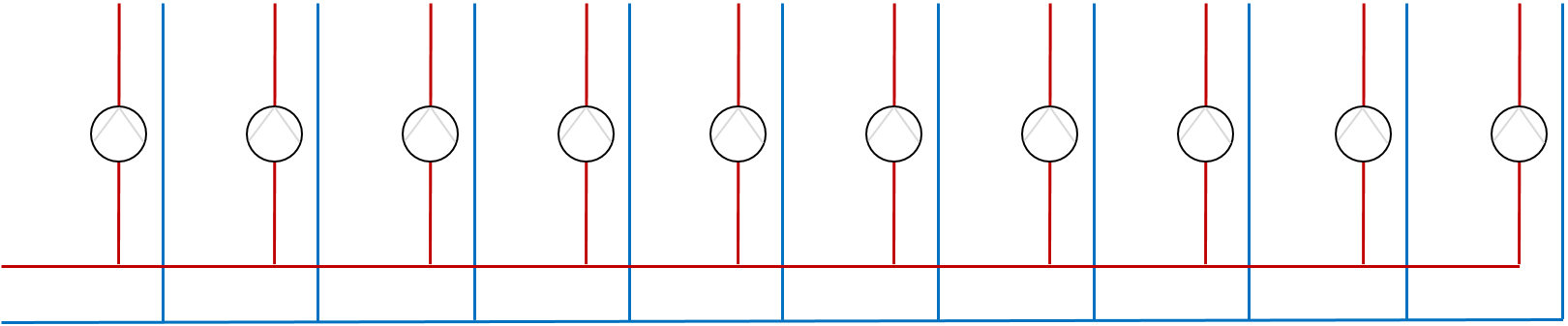 Heizkreise Unterverteilung 1Heizgruppenregelung*(S: eingestellte Stufe | K: Konstantdruck | P: Proportionaldruck | A: Adaptiv) *(S: eingestellte Stufe | K: Konstantdruck | P: Proportionaldruck | A: Adaptiv) *(S: eingestellte Stufe | K: Konstantdruck | P: Proportionaldruck | A: Adaptiv) Liegenschaft/Gebäude:Liegenschaft/Gebäude:Liegenschaft/Gebäude:Liegenschaft/Gebäude:Liegenschaft/Gebäude:Anlage im Gebäude:Anlage im Gebäude:Anlage im Gebäude:Anlage im Gebäude:Anlage im Gebäude:Anlage versorgt folgende Gebäude:Anlage versorgt folgende Gebäude:Anlage versorgt folgende Gebäude:Anlage versorgt folgende Gebäude:Anlage versorgt folgende Gebäude:Anlage versorgt folgende Gebäude:Anlage versorgt folgende Gebäude:Anzahl der Wärmeerzeuger:Anzahl der Wärmeerzeuger:Anzahl der Wärmeerzeuger:Anzahl der Wärmeerzeuger:Anzahl der Wärmeerzeuger:Anzahl der Wärmeerzeuger:Anzahl der Wärmeerzeuger:EnergieträgerEnergieträgerEnergieträgerEnergieträgerEnergieträgerEnergieträgerEnergieträgerEnergieträgerEnergieträgerEnergieträgerEnergieträgerEnergieträgerEnergieträgerEnergieträgerEnergieträgerEnergieträgerHeizölHeizölErdgasFernwärmeFernwärmeFernwärmeFlüssiggasFlüssiggasFlüssiggasKohlePelletsPelletsHolzSolarthermieSolarthermieStromBezeichnung(Kessel, HAST, WP, etc.)Bezeichnung(Kessel, HAST, WP, etc.)Bezeichnung(Kessel, HAST, WP, etc.)Bezeichnung(Kessel, HAST, WP, etc.)HerstellerHerstellerHerstellerHerstellerTypTypTypBaujahrBaujahrBaujahrLeistungLeistungWE 1WE 1Brenner 1Brenner 1Brenner 1WE 2WE 2Brenner 2Brenner 2Brenner 2WE 3WE 3Brenner 3Brenner 3Brenner 3WE 4WE 4Brenner 4Brenner 4Brenner 4Fabrikat:Fabrikat:Fabrikat:Anleitung vorhanden? Ja    NeinAnleitung vorhanden? Ja    NeinKesselfolgeschaltung:Kesselfolgeschaltung:Kesselfolgeschaltung: Ja    Nein              Ja    Nein             Kesselfolge:Kesselfolge:Kesselfolge:Kesselfolge:Regelungsart:Regelungsart:WitterungsgeführtWitterungsgeführtWitterungsgeführtKesselthermostatKesselthermostatUngeregeltUngeregeltBezeichnung WärmeerzeugerBezeichnung WärmeerzeugerWE 1WE 1WE 2WE 2WE 3WE 3WE 4Bezeichnung WärmeerzeugerBezeichnung WärmeerzeugerTemperaturVorlauf ISTTemperaturRücklauf ISTTemperaturAußen ISTBetriebsprogrammAuto | Tag | NachtBetriebsprogrammAuto | Tag | NachtHeizkennlinieNeigungHeizkennlinieNiveau HeizkennlinieSoll-Raum-temp. TagHeizkennlinieSoll-Raum-temp. NachtHeizkennlinieAbsenkung VorlaufEinstellung KesselthermostatEinstellung KesselthermostatBrennerStartsBrennerLaufzeitBetriebszeitenBetriebszeitenBetriebszeitenBetriebszeitenBetriebszeitenBetriebszeitenBetriebszeitenBetriebszeitenBetriebszeitenMontagMontagDienstagDienstagMittwochMittwochDonnerstagDonnerstagFreitagFreitagSamstagSamstagSonntagSonntagBemerkungen:Bemerkungen:Hersteller & TypHersteller & TypHersteller & TypAnleitung vorhanden? Ja    NeinAnleitung vorhanden? Ja    NeinAnleitung vorhanden? Ja    NeinAnleitung vorhanden? Ja    NeinBezeichnung HeizkreisBezeichnung HeizkreisHeizkreis 1Heizkreis 1Heizkreis 1Heizkreis 2Heizkreis 2Heizkreis 3Heizkreis 3Heizkreis 4Heizkreis 4Heizkreis 4Heizkreis 5Heizkreis 5Bezeichnung HeizkreisBezeichnung HeizkreisTemperaturVorlauf ISTTemperaturRücklauf ISTTemperaturAußen ISTBetriebsprogrammAuto | Tag | Nacht | Stand-byBetriebsprogrammAuto | Tag | Nacht | Stand-byHeizkennlinieNeigungHeizkennlinieNiveau HeizkennlinieSoll-Raumtemp. Tag/Nacht////////////HeizkennlinieAbsenkung VorlaufPumpeHerstellerPumpeTypPumpeLeistungPumpeDrehzahlgeregelt?JaJaNeinJaNeinJaNeinJaJaNeinJaNeinPumpeS / K / P / A *PumpeFörderhöhePumpeVolumenstromBetriebszeitenBetriebszeitenBetriebszeitenBetriebszeitenBetriebszeitenBetriebszeitenBetriebszeitenBetriebszeitenBetriebszeitenBetriebszeitenBetriebszeitenBetriebszeitenBetriebszeitenBetriebszeitenMontagMontagDienstagDienstagMittwochMittwochDonnerstagDonnerstagFreitagFreitagSamstagSamstagSonntagSonntagBemerkungen:Bemerkungen:Hersteller & TypHersteller & TypHersteller & TypAnleitung vorhanden? Ja    NeinAnleitung vorhanden? Ja    NeinAnleitung vorhanden? Ja    NeinAnleitung vorhanden? Ja    NeinBezeichnung HeizkreisBezeichnung HeizkreisHeizkreis 6Heizkreis 6Heizkreis 6Heizkreis 7Heizkreis 7Heizkreis 8Heizkreis 8Heizkreis 9Heizkreis 9Heizkreis 9Heizkreis 10Heizkreis 10Bezeichnung HeizkreisBezeichnung HeizkreisTemperaturVorlauf ISTTemperaturRücklauf ISTTemperaturAußen ISTBetriebsprogrammAuto | Tag | Nacht | Stand-byBetriebsprogrammAuto | Tag | Nacht | Stand-byHeizkennlinieNeigungHeizkennlinieNiveau HeizkennlinieSoll-Raumtemp. Tag/Nacht////////////HeizkennlinieAbsenkung VorlaufPumpeHerstellerPumpeTypPumpeLeistungPumpeDrehzahlgeregelt?JaJaNeinJaNeinJaNeinJaJaNeinJaNeinPumpeS / K / P / A *PumpeFörderhöhePumpeVolumenstromBetriebszeitenBetriebszeitenBetriebszeitenBetriebszeitenBetriebszeitenBetriebszeitenBetriebszeitenBetriebszeitenBetriebszeitenBetriebszeitenBetriebszeitenBetriebszeitenBetriebszeitenBetriebszeitenMontagMontagDienstagDienstagMittwochMittwochDonnerstagDonnerstagFreitagFreitagSamstagSamstagSonntagSonntagBemerkungen:Bemerkungen:Hersteller & TypHersteller & TypHersteller & TypAnleitung vorhanden? Ja    NeinAnleitung vorhanden? Ja    NeinAnleitung vorhanden? Ja    NeinAnleitung vorhanden? Ja    NeinBezeichnung HeizkreisBezeichnung HeizkreisHeizkreis 11Heizkreis 11Heizkreis 11Heizkreis 12Heizkreis 12Heizkreis 13Heizkreis 13Heizkreis 14Heizkreis 14Heizkreis 14Heizkreis 15Heizkreis 15Bezeichnung HeizkreisBezeichnung HeizkreisTemperaturVorlauf ISTTemperaturRücklauf ISTTemperaturAußen ISTBetriebsprogrammAuto | Tag | Nacht | Stand-byBetriebsprogrammAuto | Tag | Nacht | Stand-byHeizkennlinieNeigungHeizkennlinieNiveau HeizkennlinieSoll-Raumtemp. Tag/Nacht////////////HeizkennlinieAbsenkung VorlaufPumpeHerstellerPumpeTypPumpeLeistungPumpeDrehzahlgeregelt?JaJaNeinJaNeinJaNeinJaJaNeinJaNeinPumpeS / K / P / A *PumpeFörderhöhePumpeVolumenstromBetriebszeitenBetriebszeitenBetriebszeitenBetriebszeitenBetriebszeitenBetriebszeitenBetriebszeitenBetriebszeitenBetriebszeitenBetriebszeitenBetriebszeitenBetriebszeitenBetriebszeitenBetriebszeitenMontagMontagDienstagDienstagMittwochMittwochDonnerstagDonnerstagFreitagFreitagSamstagSamstagSonntagSonntagBemerkungen:Bemerkungen: